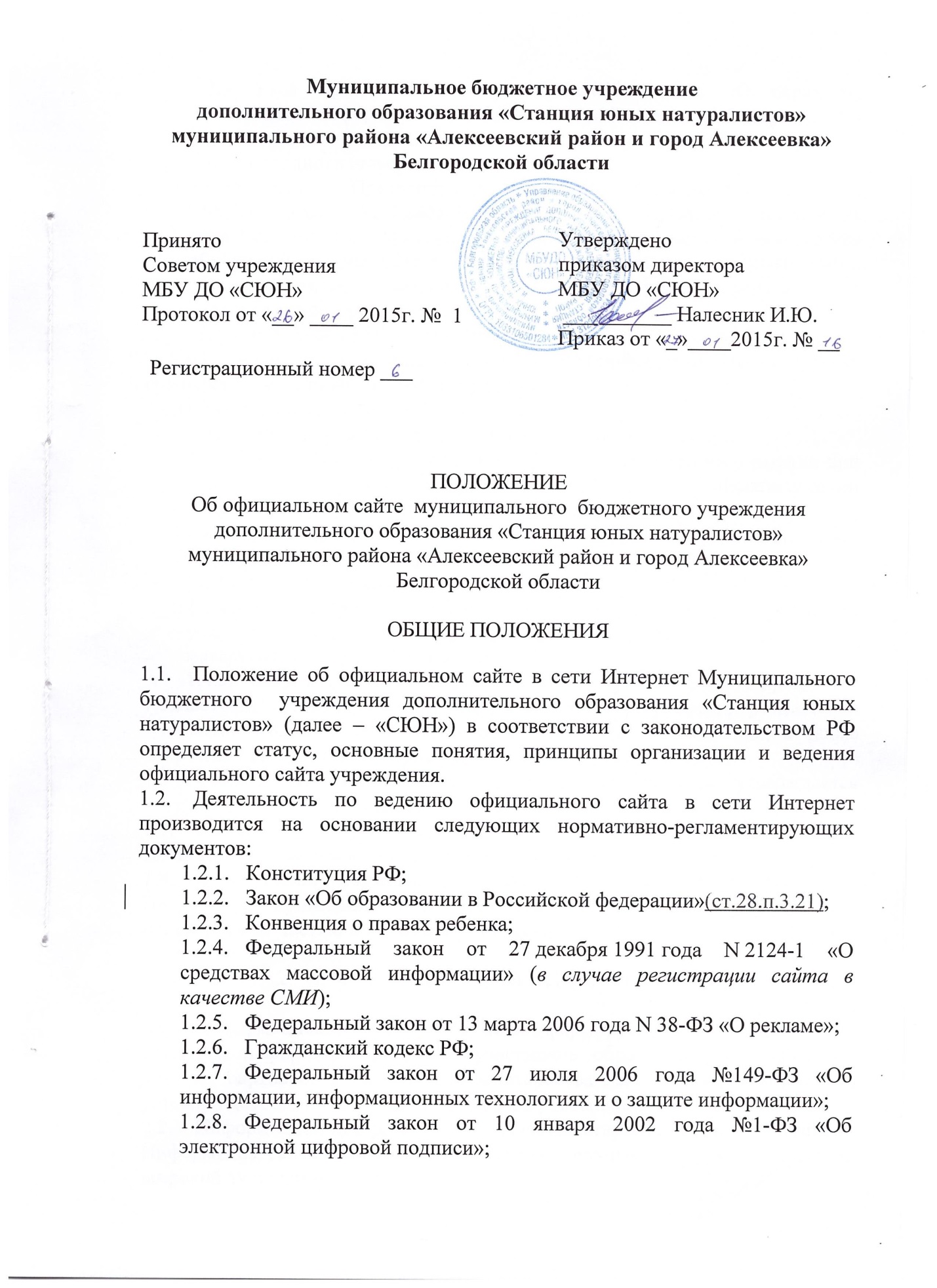 Указ Президента РФ от 17.03.2008 N 351 «О мерах по обеспечению информационной безопасности Российской Федерации при использовании информационно-телекоммуникационных сетей международного информационного обмена»;Указы Президента Российской Федерации, решения Правительства Российской Федерации, органов управления образованием всех уровней по вопросам образования и воспитания обучающихся, настоящее Положение, локальные правовые акты образовательного учреждения (в том числе приказами и распоряжениями руководителя); Официальный сайт в сети Интернет  «СЮН» в дальнейшем - Сайт «СЮН», является электронным общедоступным информационным ресурсом, размещенным в глобальной сети Интернет.Целями создания Сайта «СЮН»  являются: обеспечение открытости деятельности учреждения;реализация прав граждан на доступ к открытой информации при соблюдении норм профессиональной этики педагогической деятельности и норм информационной безопасности; реализация принципов единства культурного и образовательного пространства, демократического государственно-общественного управления образовательным учреждением; информирование общественности о развитии и результатах уставной деятельности учреждения, поступлении и расходовании материальных и финансовых средств; защита прав и интересов участников образовательного процесса. Настоящее Положение регулирует порядок разработки, размещения Сайта «СЮН» в сети Интернет, регламент его обновления, а также разграничение прав доступа пользователей к ресурсам сайта. Настоящее Положение принимается учреждением и утверждается руководителем учреждения. Пользователем сайта «СЮН» может быть любое лицо, имеющее технические возможности выхода в сеть Интернет.Специальные термины и понятия, используемые в настоящем Положении, приведены в Методических рекомендациях, и являются неотъемлемой частью настоящего Положения.ИНФОРМАЦИОННАЯ СТРУКТУРА САЙТА Информационный ресурс Сайта формируется из общественно-значимой информации для всех участников образовательного процесса, деловых партнеров и всех прочих заинтересованных лиц, в соответствии с уставной деятельностью образовательного учреждения.Информационный ресурс сайта является открытым и общедоступным. Информация сайта излагается общеупотребительными словами, понятными широкой аудитории.Сайт учреждения  является структурным компонентом единого информационного образовательного пространства (региона, территории, города), связанным гиперссылками с другими информационными ресурсами образовательного пространства региона.Информация, размещаемая на сайте учреждения, не должна:нарушать авторское право;содержать ненормативную лексику;унижать честь, достоинство и деловую репутацию физических и юридических лиц;содержать государственную, коммерческую или иную, специально охраняемую тайну;содержать информационные материалы, которые содержат призывы к насилию и насильственному изменению основ конституционного строя, разжигающие социальную, расовую, межнациональную и религиозную рознь, пропаганду наркомании, экстремистских религиозных и политических идей;содержать материалы, запрещенные к опубликованию законодательством Российской Федерации;противоречить профессиональной этике в педагогической деятельности.Размещение информации рекламно-коммерческого характера допускается только по согласованию с руководителем учреждения. Условия размещения такой информации регламентируются Федеральным законом от 13 марта 2006 года N 38-ФЗ «О рекламе» и специальными договорами.2.6. Примерная информационная структура сайта учреждения  определяется в соответствии с задачами реализации государственной политики в сфере образования.Примерная информационная структура сайта формируется из двух видов информационных материалов: обязательных к размещению на сайте учреждения (инвариантный блок) и рекомендуемых к размещению (вариативный блок). Перечень и регламент обновления информационных материалов на сайте приведены в Методических рекомендациях и являются неотъемлемой частью настоящего Положения.Информационные материалы инвариантного блока являются обязательными к размещению на официальном сайте учреждения.Информационные материалы вариативного блока могут быть расширены образовательным учреждением и должны отвечать требованиям пунктов 2.1, 2.2, 2.3, 2.4 и 2.5 настоящего Положения.Информационное наполнение сайта осуществляется в порядке, определяемом приказом руководителя учреждения.Органы управления образованием могут вносить рекомендации по содержанию, характеристикам дизайна и сервисных услуг сайта ОУ.ПОРЯДОК РАЗМЕЩЕНИЯ И ОБНОВЛЕНИЯ ИНФОРМАЦИИ НА САЙТЕ ОБРАЗОВАТЕЛЬНОГО УЧРЕЖДЕНИЯ Образовательное учреждение обеспечивает координацию работ по информационному наполнению и обновлению сайта.Образовательное учреждение самостоятельно или по договору с третьей стороной обеспечивает: постоянную поддержку сайта ОУ в работоспособном состоянии; взаимодействие с внешними информационно-телекоммуникационными сетями, сетью Интернет; проведение организационно-технических мероприятий по защите информации на сайте ОУ от несанкционированного доступа; инсталляцию программного обеспечения, необходимого для функционирования сайта ОУ в случае аварийной ситуации; ведение архива программного обеспечения, необходимого для восстановления и инсталляции сайта ОУ; резервное копирование данных и настроек сайта ОУ; проведение регламентных работ на сервере; разграничение доступа персонала и пользователей к ресурсам сайта и правам на изменение информации; размещение материалов на сайте ОУ;соблюдение авторских прав при использовании программного обеспечения, применяемого при создании и функционировании сайта.Содержание сайта ОУ формируется на основе информации, предоставляемой участниками образовательного процесса образовательного учреждения. Подготовка и размещение информационных материалов инвариантного блока сайта ОУ регламентируется должностными обязанностями сотрудников образовательного учреждения. Список лиц, обеспечивающих создание и эксплуатацию официального сайта ОУ, перечень и объем обязательной предоставляемой информации и возникающих в связи с этим зон ответственности утверждается приказом руководителя образовательного учреждения. Сайт ОУ размещается по адресу: http://ds.alexrono.ru/sun/ с обязательным предоставлением информации об адресе вышестоящему органу управления образованием.3.7 Обновление информации на сайте ОУ осуществляется в течение тридцати дней со дня внесения соответствующих изменений. ОТВЕТСТВЕННОСТЬ ЗА ОБЕСПЕЧЕНИЕ ФУНКЦИОНИРОВАНИЯ САЙТА ОБРАЗОВАТЕЛЬНОГО УЧРЕЖДЕНИЯОтветственность за обеспечение функционирования сайта ОУ возлагается на сотрудника образовательного учреждения приказом руководителя. Обязанности сотрудника, ответственного за функционирование сайта, включают организацию всех видов работ, обеспечивающих работоспособность сайта ОУ.Лицам, назначенным руководителем ОУ в соответствии пунктом 3.5 настоящего Положения вменяются следующие обязанности:обеспечение взаимодействия сайта ОУ с внешними информационно-телекоммуникационными сетями, с сетью Интернет; проведение организационно-технических мероприятий по защите информации сайта ОУ от несанкционированного доступа; инсталляцию программного обеспечения, необходимого для поддержания функционирования сайта ОУ в случае аварийной ситуации; ведение архива информационных материалов и программного обеспечения, необходимого для восстановления и инсталляции сайта ОУ; регулярное резервное копирование данных и настроек сайта ОУ; разграничение прав доступа к ресурсам сайта ОУ и прав на изменение информации; сбор, обработка и размещение на сайте ОУ информации в соответствии требованиям пунктов 2.1, 2.2, 2.3, 2.4 и 2.5 настоящего Положения.Дисциплинарная и иная предусмотренная действующим законодательством РФ ответственность за качество, своевременность и достоверность информационных материалов возлагается на ответственных лиц, согласно пункту3.5 настоящего Положения. Порядок привлечения к ответственности сотрудников, обеспечивающих создание и функционирование официального сайта ОУ, устанавливается действующим законодательством РФ.Сотрудник, ответственный за функционирование сайта ОУ несет ответственность:  за отсутствие на сайте ОУ информации, предусмотренной п.2 настоящего Положения;  за нарушение сроков обновления информации в соответствии с пунктами 3.7 и 3.8 настоящего Положения;  за размещение на сайте ОУ информации, противоречащей пунктам 2.4 и 2.5 настоящего Положения;  за размещение на сайте ОУ информации, не соответствующей действительности.Финансирование, материально-техническое обеспечениеРаботы по обеспечению функционирования сайта производится за счет средств образовательного учреждения либо за счет привлеченных средств. 